	Miastko, dn. 04.12.2023 r.Zamawiający:Szpital Miejski w Miastu Sp. z o. o.ul. Gen. Wybickiego 3077-200 MiastkoOdpowiedzi na zapytania wykonawców – zestaw 2Dotyczy: postępowania o udzielenie zamówienia na Kompleksowe Ubezpieczenie Szpitala Miejskiego w Miastku Sp. z o. o..Zamawiający informuje, że w terminie określonym zgodnie z art. 284 ust. 2 ustawy z 11 września 2019 r. Prawo zamówień publicznych (Dz.U. z 2023 r. poz. 1605 ze zm.) zwaną dalej ustawą Pzp, wykonawcy zwrócili się do zamawiającego z wnioskiem o wyjaśnienie treści SWZ. W związku z powyższym na podstawie art. 284 ust. 6 ustawy Pzp, zamawiający przekazuje wykonawcom treść pytań wraz z odpowiedziami: Dotyczy Części I Zamówienia tj: Ubezpieczenie mienia i odpowiedzialności Zamawiającego w zakresie:Ubezpieczenia mienia od wszystkich ryzyk,Ubezpieczenia odpowiedzialności cywilnej,Ubezpieczenia sprzętu elektronicznego od wszystkich ryzyk.PYTANIE 1.Prosimy o zmianę okresu realizacji zamówienia z 24 mcy na 12 mcy.ODPOWIEDŹ:Zamawiający nie wyraża zgody.PYTANIE 2.Prosimy o zmianę zakresu ubezpieczenia z AR na ryzyka nazwaneODPOWIEDŹ:Zamawiający nie wyraża zgody.PYTANIE 3.Prosimy o potwierdzenie, iż ubezpieczeniu podlega jedna lokalizacja  tj: MIASTKO UL.WYBICKIEGO 30ODPOWIEDŹ:Zamawiający potwierdza.PYTANIE 4.Ile jest budynków w danej lokalizacji ? ODPOWIEDŹ:Każdy budynek został wpisany oddzielnie w wykaz mianie. Jest ich 12PYTANIE 5.Prosimy o informację, w jakiej odległości znajdują od siebie znajdują się ubezpieczane budynki?ODPOWIEDŹ:Budynki znajdują się w odległości kilkunastu, kilkuset metrów od siebie, a czasem są ze sobą połączonePYTANIE 6.Prosimy o podanie wartość najdroższego budynku wraz ze znajdującym się w nim mieniem.ODPOWIEDŹ:Zamawiający nie ma możliwości podania konkretnej wartości z uwagi na fakt, że część mienia jest przenoszona pomiędzy poszczególnymi budynkami. Jednak szacuje się, że wartość PML nie przekroczy 50 – 55 mln złPYTANIE 7.Prosimy o podziału mienia ruchomego (maszyn, urządzeń i wyposażenia) na poszczególne budynki i/lub wskazanie najdroższego budynku wraz ze znajdującym się w nim mieniem ruchomym.ODPOWIEDŹ:Zamawiający nie ma możliwości podania konkretnej wartości z uwagi na fakt, że część mienia jest przenoszona pomiędzy poszczególnymi budynkami.PYTANIE 8.Prosimy o podanie adresu najdroższego budynku z uwzględnieniem : - wartość budynku- wartość ruchomości w budynku-  ilość kondygnacji (w górę i w dół)-  ilość klatek schodowych-  ilość stref pożarowych  ODPOWIEDŹ:Wszystkie szczegółowe informacje dotyczące budynków, które Zamawiający mógł podać są wpisane w wykazie budynków. Ponad to w pierwszej części Programu ubezpieczenia opisano szczegółowo zabezpieczenia, dojazd straży i inne niezbędne informacje. PYTANIE 9.Prosimy o informację dotyczącą podziału na strefy pożarowe dla budynku/ów oraz określenie wartości najdroższej strefy. ODPOWIEDŹ:Wydzielona strefa pożarowa jest tylko w budynku C - Apteka SzpitalnaNa grudzień bieżącego roku przewidywany jest odbiór jednego oddziału w budynku B/C – oddział wewnętrzny, który będzie stanowił wydzieloną strefę pożarową. Przewidziano tam System Sygnalizacji Pożarowej. Po zakończonym remoncie w Szpitalu będą istniały trzy wydzielone klatki schodowe z oddymianiem.Dla Budynku „E” - ZOL mamy opracowaną przez Rzeczoznawcę ds. Ppoż.  ekspertyzę techniczną dotyczącą warunków ochrony przeciwpożarowej przy dostosowaniu budynku w zakresie ochrony p.poż. Powyższa ekspertyza zatwierdzona jest przez Komendanta Wojewódzkiego PSP w Gdańsku. Dokument ten wskazuje prawidłowe wykonanie planowanych prac dostosowawczych. Nie ma możliwości określenia najdroższej wartości strefy pożarowej.PYTANIE 10.Prosimy o informację czy wszystkie budynki, budowle oraz lokale posiadają pozwolenie na użytkowanie zgodnie z obowiązującymi przepisami prawaODPOWIEDŹ:Zamawiający informuje, że wszystkie budynki, budowle oraz lokale posiadają pozwolenie na użytkowanie zgodnie z obowiązującymi przepisami prawaPYTANIE 11.Prosimy o potwierdzenie, że wszystkie budynki zgłoszone do ubezpieczenia i ich instalacje poddawane są regularnym przeglądom wynikającym z przepisów prawa, co potwierdzone jest każdorazowo pisemnym protokołami; w przeciwnym wypadku prosimy o wskazanie budynków niespełniających powyższego warunku wraz z określeniem przyczyny.ODPOWIEDŹ:Zamawiający potwierdza, że wszystkie budynki zgłoszone do ubezpieczenia i ich instalacje poddawane są regularnym przeglądom wynikającym z przepisów prawa, co potwierdzone jest każdorazowo pisemnym protokołamiPYTANIE 12.Prosimy o informację czy Zamawiający posiada aktualne protokoły z przeglądu instalacji, m.in.:elektrycznej;odgromowej / piorunochronnej;wentylacyjnej;wod-kan, itp.oraz czy może je udostępnić Ubezpieczycielowi?ODPOWIEDŹ:Zamawiający informuje, że posiada aktualne protokoły z przeglądu instalacjiPYTANIE 13.Prosimy o udzielenie informacji czy Zamawiający posiada aktualne roczne i pięcioletnie przeglądy potwierdzone protokołami (zgodnie z art. 62 prawa budowlanego).ODPOWIEDŹ:Zamawiający informuje, że posiada aktualne roczne i pięcioletnie przeglądy potwierdzone protokołami (zgodnie z art. 62 prawa budowlanego).PYTANIE 14.Prosimy o opis stanu technicznego budynków / budowli podlegających ochronie, w szczególności stan techniczny dachów oraz instalacji oraz informację o przeprowadzonych remontach.ODPOWIEDŹ:Wszystkie szczegółowe informacje dotyczące budynków, które Zamawiający mógł podać są wpisane w wykazie budynków.PYTANIE 15.Prosimy o informację czy nw budynki przeszły remonty generalne?       Jeśli tak prosimy o opis i datę wykonania tych remontów w odniesieniu do nw  budynków : BUDYNEK GŁÓWNY o wartości 21 530 000 zł  z 1939r. zlokalizowany pod adresem MIASTKO UL.WYBICKIEGO 30 BUDYNEK ZOL o wartości 12 839 000 zł z 1940r. zlokalizowany pod adresem MIASTKO UL.WYBICKIEGO 30ODPOWIEDŹ:BUDYNEK GŁÓWNY o wartości 21 530 000 zł  z 1939r. zlokalizowany pod adresem MIASTKO UL.WYBICKIEGO 30 - remont kapitalny dachu w 2011r.  I p  remont w latach 2019 i 2020 r. parter remont kapitalny planowane zakończenie prac koniec grudnia 2023 r. BUDYNEK ZOL o wartości 12 839 000 zł z 1940r. zlokalizowany pod adresem MIASTKO UL.WYBICKIEGO 30 - pomieszczenia w budynku przeszły remont kapitalny wraz z remontem dachu w latach 2019 r do 2022 r.PYTANIE 16.Prosimy o informację czy w budynkach ujętych w Załączniku nr 6  wykaz mienia 2023 poz. 6, 7, 8, 9 (jn) zostały przeprowadzane remonty dachu zgodnie z wpisem w kolumnie W ?ODPOWIEDŹ:Zamawiający informuje, że generalne remonty dachu nie były przeprowadzane, jedynie przeprowadzane były remonty doraźne.PYTANIE 17.Wnioskujemy o ubezpieczenie budynków starszych niż 50 lat w wartości rzeczywistej (tj. WO mienia pomniejszona o zużycie techniczne).ODPOWIEDŹ:Zamawiający nie wyraża zgody.PYTANIE 18.Prosimy o potwierdzenie, że zabezpieczenia przeciwpożarowe zastosowane w miejscach ubezpieczenia są zgodne z obowiązującymi przepisami oraz posiadają aktualne przeglądy i badania; w przeciwnym wypadku prosimy o wskazanie lokalizacji niespełniających powyższego warunku wraz z określeniem przyczyny.ODPOWIEDŹ:Zamawiający potwierdza, że zabezpieczenia przeciwpożarowe zastosowane w miejscach ubezpieczenia są zgodne z obowiązującymi przepisami oraz posiadają aktualne przeglądy i badaniaPYTANIE 19.Czy Zamawiający  planuje w okresie wykonania zamówienia wyłączyć z użytkowania jakieś budynki, jeżeli tak to prosimy o ich wskazanie , lokalizację oraz podanie ich jednostkowej wartości.ODPOWIEDŹ:Zamawiający nie ma takich planówPYTANIE 20.Czy w miejscu ubezpieczenia występuje zagrożenie pożarem, eksplozją lub awarią ze strony lokalizacji sąsiednich. Jeżeli tak, to proszę podać nazwę zakładu i profil działalności ?ODPOWIEDŹ:Zamawiający informuje, że nie występuje takie zagrożenie.PYTANIE 21.Prosimy o informację, czy ubezpieczeniu podlegają budynki nieużytkowane.  ODPOWIEDŹ:Zamawiający informuje, że nie zgłasza budynków nieużytkowanych.PYTANIE 22.Prosimy o wyłączenie z ochrony ubezpieczeniowej nieruchomości/ mienia nieużytkowanego. ODPOWIEDŹ:Nie dotyczyPYTANIE 23.W przypadku braku zgody na wyłączenie z zakresu ubezpieczenia mienia nieużytkowanego, -prosimy               o zmianę zakresu dla tego mienia na zakres FLEXA tj. pożar, wybuch, uderzenie pioruna i upadek statku powietrznego. ODPOWIEDŹ:Nie dotyczyPYTANIE 24.Prosimy o opis budynków wyłączonych z eksploatacji. W jakiej lokalizacji się znajdują, czy na terenie szpitala,  w jakim są stanie, jakie mają przeznaczenie, czy są przeznaczone do remontu, rozbiórki. W jakim sąsiedztwie się znajdują, czy na terenie zabudowanym. ODPOWIEDŹ:Nie dotyczyPYTANIE 25.Prosimy o informację w jaki sposób są zabezpieczone budynki wyłączone z eksploatacji – jakie mają zabezpieczenia, w tym ppoż i czy są one gotowe do użycia, czy budynki są ogrodzone, dozorowane, oświetlone w porze nocnej? ODPOWIEDŹ:Nie dotyczyPYTANIE 26.Prosimy o udzielenie informacji czy Zamawiający zamierza w przyszłości zgłaszać do ubezpieczenia mienie wyłączone z eksploatacji ze względu na zły stan techniczny lub przeznaczone do likwidacji?ODPOWIEDŹ:Zamawiający nie ma takich planówPYTANIE 27.Dla mienia wyłączonego z eksploatacji prosimy o wprowadzenie zapisu o treści: „  warunkiem odpowiedzialności jest regularne, przynajmniej raz w  miesiącu dokonywanie oględzin miejsca ubezpieczenia przez osobę upoważnioną przez Ubezpieczającego,  a miejsce ubezpieczenia będzie utrzymywane w nienagannym porządku, zabezpieczenia p.poż oraz inne instalacje stale utrzymywane w gotowości do użycia.ODPOWIEDŹ:Nie dotyczy. Zamawiający nie zgłasza takiego mieniaPYTANIE 28.Czy Zamawiający wyraża zgodę na niestosowania klauzuli katastrofy budowlanej dla mienia wyłączonego z eksploatacji/użytkowaniaODPOWIEDŹ:Nie dotyczy. Zamawiający nie zgłasza takiego mieniaPYTANIE 29.Prosimy o informację, czy ubezpieczeniu podlega mienie związane ze składowaniem, magazynowaniem, sortowaniem, przetwarzaniem, utylizacją, recyklingiem odpadów lub składowiskami jakichkolwiek śmieci/odpadów. Jeśli tak, prosimy o opis tego mienia, w jakiem lokalizacji się znajduje i jaka jest jego wartość.ODPOWIEDŹ:Zamawiający jako placówka prowadząca działalność medyczną posiada odpady komunalne oraz odpady medyczne. Odpady przechowywane są w wyznaczonych miejscach. Systematycznie poddawane utylizacji. PYTANIE 30.Prosimy o anulowanie z zakresu ubezpieczenia:  szkody w mieniu znajdującym się na wolnym powietrzu.ODPOWIEDŹ:Zamawiający nie wyraża zgody.PYTANIE 31.Prosimy o opis mienia znajdującego się na wolnym powietrzu, jego wartość oraz sposób przechowywania. ODPOWIEDŹ:Zamawiający informuje, że może być to np.: środki czystości, materiały biurowe, narzędzie i urządzenia, odpady użytkowe przyjęte w celach magazynowych i inne podobne.PYTANIE 32.Dla mienia znajdującego się na wolnym powietrzu  prosimy akceptację zapisu: -  Limit odpowiedzialności za szkody w mieniu znajdującym się na wolnym powietrzu, powstałe w wyniku wiatru, deszczu, gradu, zalania, zalegania śniegu lub lodu oraz powodzi (w przypadku rozszerzenia zakresu) ograniczony jest do 100.000 PLN na jedno i wszystkie zdarzenia w okresie ubezpieczenia”. ODPOWIEDŹ:Zamawiający wyraża zgodę na limit 100 tyś złPYTANIE 33.Czy któreś z budynków znajdują się pod nadzorem konserwatora zabytków ? Prosimy o podanie ich lokalizacji oraz jednostkowej wartości.ODPOWIEDŹ:Zamawiający informuje, że nie ma takich budynków.PYTANIE 34.Czy przedmiotem ubezpieczenia są: podziemne instalacje, sieci wodociągowe i kanalizacyjne ? Jeśli tak prosimy o wyłączenie tego mienia z zakresu ubezpieczenia lub jeśli to niemożliwe ubezpieczenie na ryzykach nazwanych. ODPOWIEDŹ:Zamawiający informuje, że nie zgłasza takiego mienia.PYTANIE 35.Prosimy o potwierdzenie, że do ubezpieczenia mienia od wszystkich ryzyk nie zostały zgłoszone obiekty latające (np. drony).ODPOWIEDŹ:Zamawiający potwierdza, że nie zgłasza takiego mienia.PYTANIE 36.Prosimy o potwierdzenie, iż zakresem ubezpieczenia nie jest objęte nw mienie: -  budynki i budowle w trakcie budowy, montażu, rozbudowy i przebudowy - budynki i budowle nie posiadające zgody na użytkowanie- budynki i budowle przeznaczone do rozbiórki lub pustostany- budynki i budowle kryte gontem drewnianym lub strzechą- namioty, powłoki pneumatyczneJeśli tak prosimy o szczegółowy opis mienia, jego lokalizacji i jednostkowych wartości. ODPOWIEDŹ:Zamawiający potwierdza, że w/w budynki nie są zgłoszone do ubezpieczenia.PYTANIE 37.Prosimy o informację na temat występowania na terenie szpitala materiałów, cieczy i gazów palnych oraz sposobu ich przechowywania.ODPOWIEDŹ: W budynkach szpitalnych występuje  gęstość obciążenia ogniowego    (Q)≤500 MJ/m2 W budynku „T” tlenowni przechowuje się 24 szt.  40 litrowych butli z tlenem medycznym, znajdują się w pomieszczeniach tlenowni. W Budynku „I” Agregatu przechowuje się około 400 l oleju napędowego.PYTANIE 38.Prosimy o potwierdzenie, iż w zakresie ubezpieczenia mienia od wszystkich ryzyk ubezpieczeniu nie podlegają  krew i osocze lub produkty krwiopochodne?ODPOWIEDŹ:Zamawiający informuje, że zgłasza do ubezpieczenia w zakresie mienia od wszystkich ryzyk środki obrotowe w tym również medyczne. Jak każdy szpital w zapasie i stałym wyposażeniu znajduje się krew, osocze i produkty krwiopochodne i są one traktowane jako środki obrotowe. Limit dla środków obrotowych wynosi 100 tyś złPYTANIE 39.Czy ubezpieczeniu podlega urządzenie do jądrowego rezonansu magnetycznego? Jeśli tak, prosimy o podanie jednostkowej wartości oraz potwierdzenie, że czynniki chłodzące takie jak: hel, azot lub podobne będą uznane za materiały eksploatacyjne i nie będą podlegać odszkodowaniu.ODPOWIEDŹ:Zamawiający nie zgłasza do ubezpieczenia jądrowego rezonansu magnetycznego.PYTANIE 40.Czy Zamawiający wyraża zgodę na wprowadzenie limitu dla ryzyka powodzi w wysokości 1 000 000,00 zł na jedno i na wszystkie zdarzenia w rocznym okresie ubezpieczenia lub prosimy o wprowadzenie innego akceptowalnego limitu. ODPOWIEDŹ:Nie ma konieczności wprowadzania limitu na powódź gdyż mienie zgłoszone do ubezpieczenia nie znajduje się na terenie zagrożonym powodziąPYTANIE 41.Prosimy o potwierdzenie, że w ubezpieczeniu mienia od wszystkich ryzyk Wykonawca nie ponosi odpowiedzialności za szkody polegające na lub spowodowane oddziaływaniem radioaktywnym, skażeniem radioaktywnym, energią jądrową.ODPOWIEDŹ:Zamawiający potwierdza, że w ubezpieczeniu mienia od wszystkich ryzyk Wykonawca nie ponosi odpowiedzialności za szkody polegające na lub spowodowane oddziaływaniem radioaktywnym, skażeniem radioaktywnym, energią jądrową.PYTANIE 42.Prosimy o potwierdzenie, że w ubezpieczeniu mienia od wszystkich ryzyk Wykonawca nie ponosi odpowiedzialności za zanieczyszczenie i skażenie substancjami biologicznymi lub chemicznymi, chyba że nastąpiło w wyniku zdarzenia objętego ochroną ubezpieczeniową.ODPOWIEDŹ:Zamawiający potwierdza, że w ubezpieczeniu mienia od wszystkich ryzyk Wykonawca nie ponosi odpowiedzialności za zanieczyszczenie i skażenie substancjami biologicznymi lub chemicznymi, chyba że nastąpiło w wyniku zdarzenia objętego ochroną ubezpieczeniową.PYTANIE 43.Prosimy o potwierdzenie, że w ubezpieczeniu mienia od wszystkich ryzyk Wykonawca nie ponosi odpowiedzialności za ryzyka IT, utraty danych, w tym wirusy i ataki hakerskie (tzw. „cyber-ryzyka”).ODPOWIEDŹ:Zamawiający potwierdza, że w ubezpieczeniu mienia od wszystkich ryzyk Wykonawca nie ponosi odpowiedzialności za ryzyka IT, utraty danych, w tym wirusy i ataki hakerskie (tzw. „cyber-ryzyka”PYTANIE 44.Prosimy o potwierdzenie, że w ubezpieczeniu mienia od wszystkich ryzyk Wykonawca nie ponosi odpowiedzialności za koszty usunięcia wad materiałowych, błędów projektowych, wadliwego wykonania, wad wewnętrznychODPOWIEDŹ:Zamawiający potwierdza, że w ubezpieczeniu mienia od wszystkich ryzyk Wykonawca nie ponosi odpowiedzialności za koszty usunięcia wad materiałowych, błędów projektowych, wadliwego wykonania, wad wewnętrznychPYTANIE 45.Prosimy o potwierdzenie, że w ubezpieczeniu mienia od wszystkich ryzyk Wykonawca nie ponosi odpowiedzialności za sprzeniewierzenie, niewyjaśnione/tajemnicze zniknięcie.ODPOWIEDŹ:Zamawiający informuje, że oczekuje ubezpieczenia mienia od kradzieży zwykłej. Sprzeniewierzenie ani tajemnicze zniknięcie nie będące kradzieżą zwykłą nie są objęte niniejszą procedurą. PYTANIE 46.Prosimy o potwierdzenie, że w ubezpieczeniu mienia od wszystkich ryzyk Wykonawca nie ponosi odpowiedzialności za wszelkie skutki powolnych oddziaływań, tj. szkody nienoszące znamion zdarzenia nagłego i niespodziewanego, takie jak: naturalne zużycie, erozja, korozja, pleśnienie, rdzewienie, gnicie, zawilgocenie, wyschnięcie, osiadanie, pękanie, kurczenie się, oddziaływanie mgły, smogu, dymu, cieczy, gazów, pyłów, mikroorganizmów, ekstremalnych temperatur bądź ciągłych zmian temperatury.ODPOWIEDŹ:Zamawiający potwierdza, że w ubezpieczeniu mienia od wszystkich ryzyk Wykonawca nie ponosi odpowiedzialności za wszelkie skutki powolnych oddziaływań, tj. szkody nienoszące znamion zdarzenia nagłego i niespodziewanego, takie jak: naturalne zużycie, erozja, korozja, pleśnienie, rdzewienie, gnicie, zawilgocenie, wyschnięcie, osiadanie, pękanie, kurczenie się, oddziaływanie mgły, smogu, dymu, cieczy, gazów, pyłów, mikroorganizmów, ekstremalnych temperatur bądź ciągłych zmian temperatury.PYTANIE 47.Wnosimy o wyłączenie z ochrony szkody powstałe we wszelkiego rodzaju wkładkach topikowych, bezpiecznikach, stycznikach, odgromnikach, ochronnikach przeciwprzepięciowych,czujnikach, żarówkach.ODPOWIEDŹ:Zamawiający wyraża zgodę na wyłączenie z ochrony szkody powstałe we wszelkiego rodzaju wkładkach topikowych, bezpiecznikach, stycznikach, czujnikach, żarówkach.PYTANIE 48.Prosimy o potwierdzenie, że zgłoszony do ubezpieczenia sprzęt elektroniczny został wyposażony w urządzenia zabezpieczające przed wyładowaniami atmosferycznymi i przepięciami.Urządzenia te są  zainstalowane i konserwowane zgodnie z zaleceniami  producentów sprzętu elektronicznego i urządzeń zabezpieczających i alarmowych. Oznacza to, że urządzenia zabezpieczające przed wyładowaniami atmosferycznymi  i przepięciami są:konserwowane przez specjalistyczny personel producenta lub dostawcy, zgodnie z obowiązującymi przepisami i zaleceniami producenta,nadzorowane przez przeszkolony personel Ubezpieczającego, wyposażone w automatyczne urządzenia do awaryjnego wyłączania odpowiadające najnowszym wymogom dotyczącym sprzętu elektronicznego oraz zaleceniom producenta sprzętu elektronicznego.ODPOWIEDŹ:Zamawiający potwierdza, że zgłoszony do ubezpieczenia sprzęt elektroniczny został wyposażony w urządzenia zabezpieczające przed wyładowaniami atmosferycznymi i przepięciami.Urządzenia te są  zainstalowane i konserwowane zgodnie z zaleceniami  producentów sprzętu elektronicznego i urządzeń zabezpieczających i alarmowychPYTANIE 49.Prosimy o informację na temat zabezpieczenia sprzętu elektronicznego o wartości powyżej 1 mln zł w zakresie:czy urządzenia jak wyżej posiadają zabezpieczenia przepięciowe T1 i T2 (dawne B i C),czy urządzenia jak wyżej są zasilane przez UPS (jeżeli nie w całości to jaki procentowy udział urządzeń zasilanych jest przez UPS).ODPOWIEDŹ:Zamawiający informuje, że :- tomograf komputerowy: zabezpieczenie przepięciowe tak, UPS nie- aparat RTG: zabezpieczenie przepięciowe tak, UPS niePYTANIE 50.Prosimy o potwierdzenie, iż ubezpieczeniu nie podlegają pojazdy podlegające rejestracji ODPOWIEDŹ:Zamawiający potwierdza, że ubezpieczeniu w niniejszym postępowaniu nie podlegają pojazdy podlegające rejestracjiPYTANIE 51.Prosimy o informację, czy w zakresie ubezpieczenia mienia od wszystkich ryzyk AR i/lub sprzętu elektronicznego od wszystkich ryzyk  EEI ma podlegać również mienie użytkowane przez pacjentów poza miejscem ubezpieczenia (np. holtery). W przypadku odpowiedzi twierdzącej prosimy o opis tego mienia oraz ustanowienie limitu w wysokości 10 000 zł na jedno i wszystkie zdarzenia w rocznym okresie ubezpieczenia. ODPOWIEDŹ:Zamawiający informuje, że pacjenci nie użytkują mienia zamawiającego poza miejscem ubezpieczenia.PYTANIE 52.Dla zakresu:  śnieg i lód (w tym zalanie w wyniku topnienia mas śniegu i lodu oraz uszkodzenie konstrukcji i poszycia dachu oraz orynnowania i opierzenia w wyniku zamarzania wody pochodzącej z topniejącego śniegu lub lodu)   - prosimy o potwierdzenie, iż zakresem ubezpieczenia nie są objęte :-szkody powstałe wskutek załamania się dachu na skutek zalegania śniegu lub lodu: jeżeli konstrukcja budynku lub dachu została wykonana niezgodnie z obowiązującymi normami budowlanymi, -szkody wskutek obniżonej wytrzymałości dachu spowodowanej brakiem jego konserwacji lub jego nienależytym stanem technicznym, o ile konserwacja należała do obowiązków Ubezpieczonego, -szkody jeżeli konstrukcja zakładała wymóg oczyszczania ze śniegu i lodu, a obowiązek nie został wykonany lub określono maksymalne obciążenie konstrukcji i wyznaczona wartość została przekroczona, o ile wymóg ten należał do obowiązków Ubezpieczonego, ODPOWIEDŹ:Zamawiający potwierdza iż zakresem ubezpieczenia nie są objęte :-szkody powstałe wskutek załamania się dachu na skutek zalegania śniegu lub lodu: jeżeli konstrukcja budynku lub dachu została wykonana niezgodnie z obowiązującymi normami budowlanymi, -szkody wskutek obniżonej wytrzymałości dachu spowodowanej brakiem jego konserwacji lub jego nienależytym stanem technicznym, o ile konserwacja należała do obowiązków Ubezpieczonego, -szkody jeżeli konstrukcja zakładała wymóg oczyszczania ze śniegu i lodu, a obowiązek nie został wykonany lub określono maksymalne obciążenie konstrukcji i wyznaczona wartość została przekroczona, o ile wymóg ten należał do obowiązków Ubezpieczonego, PYTANIE 53.Dla ryzyka śnieg i lód, działalnie mrozu (w tym zalanie w wyniku topnienia mas śniegu i lodu oraz uszkodzenie konstrukcji i poszycia dachu oraz orynnowania i opierzenia w wyniku zamarzania wody pochodzącej z topniejącego śniegu lub lodu) - prosimy o wprowadzenie  limitu w wysokości 100 000 zł na jedno i wszystkie zdarzenia w rocznym okresie ubezpieczenia lub jeśli to niemożliwe prosimy o ustanowienie innego akceptowalnego limitu. ODPOWIEDŹ:Zamawiający nie wyraża zgody.PYTANIE 54.W ryzyku ubezpieczenia kradzieży zwykłej (AR, EEI) prosimy o potwierdzenie,  iż ryzyko objęte jest ochroną pod warunkiem, że Ubezpieczający lub Ubezpieczony powiadomi o tym fakcie policję niezwłocznie, nie później niż 3 dni po dniu stwierdzenia wystąpienia takiej szkody oraz, iż z zakresu ochrony niniejszej klauzuli wyłączone są wartości pieniężne oraz mienie znajdujące się na placach budów. Prosimy o potwierdzenie, że ubezpieczenie kradzieży zwykłej nie ma zastosowania przy uzupełnianiu braków magazynowych, inwentaryzacyjnych, sprzeniewierzeniu mienia.ODPOWIEDŹ:Zamawiający potwierdza iż ubezpieczenie kradzieży zwykłej nie ma zastosowania przy uzupełnianiu braków magazynowych, inwentaryzacyjnych, sprzeniewierzeniu mienia. Dla pozostałej części nie potwierdza.PYTANIE 55.Dla ryzyka działania mrozu prosimy o wprowadzenie  limitu w wysokości 100 000 zł na jedno i wszystkie zdarzenia w rocznym okresie ubezpieczenia lub jeśli to niemożliwe prosimy o ustanowienie innego akceptowalnego limitu. ODPOWIEDŹ:Zamawiający nie wyraża zgody.PYTANIE 56.Prosimy o wprowadzenie definicji pękania mrozowego zgodnie z poniższym: pękanie mrozowe – spowodowane mrozem pęknięcie znajdujących się wewnątrz budynku/lokalu urządzeń kąpielowych, umywalek, spłuczek, syfonów, wodomierzy, kotłów, bojlerów, pomp cieplnych, rur dopływowych (wodociągowych) lub odpływowych (kanalizacyjnych), instalacji grzewczych, klimatyzacyjnych, tryskaczowych lub gaśniczych oraz wyciek pary, wody lub innej cieczy, który powstał na skutek ww. uszkodzenia, ODPOWIEDŹ:Zamawiający nie wyraża zgody.PYTANIE 57.Prosimy o informację, czy w zakresie ubezpieczenia mienia od wszystkich ryzyk (AR) ubezpieczeniu podlega sprzęt elektroniczny, czy też zostanie on w całości ubezpieczony w zakresie ryzyka: Ubezpieczenie sprzętu elektronicznego od wszystkich ryzyk (EEI). Prosimy o podanie wartości sprzętu elektronicznego który ma podlegać ubezpieczeniu w zakresie AR dla mienia. ODPOWIEDŹ:Zamawiający informuje, że sprzęt starszy niż 5 lat został wpisany w odpowiedniej grupie środków trwałych. Wartość jest podana w wykaziePYTANIE 58.Dla sprzętu elektronicznego podlegającego ubezpieczeniu w zakresie AR dla mienia prosimy o potwierdzenie, iż podlega on ubezpieczeniu na ryzykach nazwanych. ODPOWIEDŹ:Zamawiający potwierdza, że sprzęt wykazany w tabeli „elektronika” oraz „sprzęt medyczny” podlega ubezpieczeniu w zakresie ryzyk nazwanych. Pozostały jest ubezpieczony jak inne mienie AR.PYTANIE 59.W ubezpieczeniu mienia AR -dla zakresu bezpośrednie i pośrednie uderzenie pioruna prosimy o wprowadzenie limitu w wysokości 100 000 zł na jedno i wszystkie zdarzenia w rocznym okresie ubezpieczenia, a jeśli to niemożliwe prosimy o ustanowienie innego limitu. ODPOWIEDŹ:Zamawiający nie wyraża zgody.PYTANIE 60.W ubezpieczeniu mienia AR – prosimy o zmianę zapisu: Z: Ubezpieczenie obejmuje w szczególności szkody wyrządzone przez: - pożar (również bez widocznego płomienia), przypalenie i osmalenie, eksplozje, implozje, bezpośrednie i pośrednie uderzenie pioruna, przepięcie i przetężenie z innych przyczyn niż wyładowania atmosferyczne, upadek statku powietrznego, przy czym dla ryzyka przepięcia i przetężenia z innych przyczyn niż wyładowania atmosferyczne limit odpowiedzialności wynosi 400 000,00 zł na jedno i wszystkie zdarzenia w rocznym okresie ubezpieczenia;Na:  Ubezpieczenie obejmuje w szczególności szkody wyrządzone przez: - pożar (również bez widocznego płomienia), przypalenie i osmalenie, eksplozje, implozje, bezpośrednie i pośrednie uderzenie pioruna, przepięcie i przetężenie w tym z przyczyn wyładowania atmosferycznego oraz innych niż wyładowania atmosferyczne - limit odpowiedzialności wynosi 100 000,00 zł na jedno i wszystkie zdarzenia w rocznym okresie ubezpieczenia;ODPOWIEDŹ:Zamawiający nie wyraża zgody.PYTANIE 61.W ubezpieczeniu mienia AR -  dla ryzyka podtopienie mienia w wyniku deszczu nawalnego,  topnienia mas śniegu lub spływu wód po zboczach lub stokach na terenach górskich lub falistych oraz wystąpienia powodzi z limitem odpowiedzialności prosimy o zmniejszenie limitu do wartości 100 000,00 zł na jedno i wszystkie zdarzenia w rocznym okresie ubezpieczenia.ODPOWIEDŹ:Zamawiający nie wyraża zgody.PYTANIE 62.W ubezpieczeniu mienia AR prosimy o wyłączenie z zakresu ubezpieczenia szkód w mieniu powstałych w wyniku podniesienia się poziomu wód gruntowych, a jeśli to niemożliwe prosimy o zmniejszenie limitu na to ryzyko do wartości 100 000,00 zł na jedno i wszystkie zdarzenia w rocznym okresie ubezpieczenia.ODPOWIEDŹ:Zamawiający nie wyraża zgody.PYTANIE 63.W ubezpieczeniu mienia AR dla ryzyka przewrócenie się rosnących w pobliżu drzew lub budynków, budowli, urządzeń technicznych lub innych elementów  prosimy o wprowadzenie limitu na to ryzyko 100 000,00 zł na jedno i wszystkie zdarzenia w rocznym okresie ubezpieczenia, a jeśli to niemożliwe prosimy o wprowadzenie innego limitu. ODPOWIEDŹ:Zamawiający nie wyraża zgody.PYTANIE 64.W ubezpieczeniu mienia AR prosimy o wyłączenie szkód  powstałych w wyniku powiewu wiatru spowodowanego helikopterem wykorzystywanym do działań medycznychODPOWIEDŹ:W przypadku szkód związane z powiewem wygenerowanym przez helikopter Zamawiający wyraża zgodę na wprowadzenie limitu odpowiedzialności w wysokości 1 000 000 zł na jedno i wszystkie zdarzenia w okresie ubezpieczeniowym.PYTANIE 65.W ubezpieczeniu mienia AR prosimy o wprowadzenie limitu 500 000 zł dla zakresu:W ramach zawartego ubezpieczenia Ubezpieczyciel pokrywa również koszty zabezpieczenia ubezpieczonego mienia przed bezpośrednim zagrożeniem ze strony zdarzenia losowego objętego ubezpieczeniem, koszty akcji ratowniczej, koszty uprzątnięcia pozostałości po szkodzie, w tym koszty związane z usuwaniem skutków zanieczyszczenia lub skażenia mienia w wyniku wystąpienia zdarzeń losowych objętych ochroną ubezpieczeniową – limit 500 000 zł  na jedno i wszystkie zdarzenia w rocznym okresie ubezpieczenia. ODPOWIEDŹ:Zamawiający nie wyraża zgody.PYTANIE 66.Wnosimy o wprowadzenie do ryzyka AR oraz EEI Klauzuli Kosztów zabezpieczenia mienia przed szkodą oraz kosztów ratowania o poniższej treści: Z zachowaniem pozostałych niezmienionych niniejszą klauzulą postanowień OWU i innych postanowień umowy ubezpieczenia oraz w zakresie zdarzeń objętych ochroną ubezpieczeniową, w ramach ubezpieczenia mienia od ognia i innych zdarzeń losowych albo ubezpieczenia mienia od wszystkich ryzyk lub ubezpieczenia sprzętu elektronicznego od wszystkich Ubezpieczyciel zwraca Ubezpieczonemu faktycznie poniesione i udokumentowane koszty:zabezpieczenia mienia lub sprzętu elektronicznego będącego przedmiotem ubezpieczenia przed szkodą w przypadku bezpośredniego zagrożenia zaistnienia zdarzenia objętego zakresem ubezpieczenia, choćby działania okazały się nieskuteczne, ratowania ubezpieczonego i dotkniętego szkodą mienia lub sprzętu elektronicznego będącego przedmiotem ubezpieczenia, mające na celu niedopuszczenie do zwiększenia rozmiarów szkody. Odpowiedzialność INTER Polska z tytułu niniejszej klauzuli ograniczona jest do określonego w umowie ubezpieczenia limitu odpowiedzialności, który stanowi nadwyżkę ponad określoną w umowie ubezpieczenia sumę ubezpieczenia mienia od ognia i innych zdarzeń losowych albo sumę ubezpieczenia mienia od wszystkich ryzyk lub sumę ubezpieczenia sprzętu elektronicznego od wszystkich ryzyk.Limit, o którym mowa w ust. 2 jest wspólnym łącznym limitem dla ubezpieczenia mienia od ognia i innych zdarzeń losowych albo ubezpieczenia mienia od wszystkich ryzyk oraz ubezpieczenia sprzętu elektronicznego od wszystkich ryzyk. Franszyza redukcyjna wynosi 200 PLN w każdej szkodzie.ODPOWIEDŹ:Zamawiający nie wyraża zgody.PYTANIE 67.Dla ryzyka Kosztów zabezpieczenia mienia przed szkodą oraz kosztów ratowania prosimy o ustanowienie limitu w wysokości  500 000 zł na jedno i wszystkie zdarzenia w rocznym okresie ubezpieczenia. ODPOWIEDŹ:Zamawiający wyraża zgodę na limit 500 tyś złPYTANIE 68.W ubezpieczeniu AR prosimy o wprowadzenie zmniejszenie limitu do 50 000 zł dla zakresu: Ubezpieczenie obejmuje również koszty ewakuacji związane z otrzymaniem informacji o zagrożeniu życia, zdrowia lub mienia, niezależnie od tego czy zagrożenie wystąpiło czy też nie do limitu odpowiedzialności 50 000,00 zł na jedno i wszystkie zdarzenia w rocznym okresie ubezpieczeniaODPOWIEDŹ:Zamawiający nie wyraża zgody.PYTANIE 69.Prosimy o anulowanie zapisu: Likwidacja szkód dla ryzyka ubezpieczenia szyb od stłuczenia: bez oględzin Ubezpieczyciela, na podstawie własnej dokumentacji fotograficznej oraz protokołu szkody sporządzonego przez Ubezpieczonego.ODPOWIEDŹ:Zamawiający nie wyraża zgody.PYTANIE 70.W ubezpieczeniu mienia AR dla  zakresu:  Ubezpieczeniem objęte jest również mienie zlokalizowane, zainstalowane na zewnątrz budynków (np. kamery, anteny) – prosimy o wprowadzenie limitu odpowiedzialności 50 000,00 zł na jedno i wszystkie zdarzenia w rocznym okresie ubezpieczenia lub prosimy o propozycje innego limitu. ODPOWIEDŹ:Zamawiający nie wyraża zgody.PYTANIE 71.Dla ryzyka kradzieży z włamaniem i rabunku - Podlimity dla ryzyka kradzieży z włamaniem i rabunku:Urządzenia i wyposażenie, środki niskocenne: Do zapisu : Ubezpieczenie obejmuje również kradzież elementów stałych budynków i budowli z limitem odpowiedzialności 20.000,00 zł.Prosimy o dodanie treści: „Przedmiotem ubezpieczenia  jest mienie, które ze względu na swoje przeznaczenie zamontowane/przymocowane  jest na stałe do budynków lub budowli, a jego wymontowanie jest niemożliwe bez pozostawienia śladów użycia siły lub narzędzi :-  na zewnątrz budynku lub budowli, w szczególności : elementy telewizji przemysłowej,  elementy instalacji: alarmowej, klimatyzacyjnej, oświetleniowej, grzewczej, szyldy reklamowe, siłowniki brak, markizy-  wewnątrz budynku:  elementy telewizji przemysłowej,  elementy instalacji: alarmowej, klimatyzacyjnej, oświetleniowej, grzewczej. „ODPOWIEDŹ:Zamawiający nie wyraża zgody.PYTANIE 72.Prosimy o potwierdzenie, iż w/w mienie stanowi oddzielny limit i nie jest objęte ubezpieczeniem w ramach tzw. kradzieży zwykłej. ODPOWIEDŹ:Zamawiający informuje, że w zakresie kradzieży zwykłej ubezpieczone są:„Przedmiot ubezpieczenia: środki trwałe, wyposażenie, środki niskocenne, sprzęt elektroniczny, sprzęt medyczny,  elementy ogrodzenia, rynien, linii energetycznych oraz zewnętrznych instalacji przesyłowych, pomiarowych i technologicznych należących do Ubezpieczonego, mienie pracownicze i mienie pacjentów – do limitu odpowiedzialności 2000,00 zł, elementy stałe budynków i budowli środki obrotowe/zapasy, których posiadanie można udokumentować. Ubezpieczający zobowiązany jest powiadomić bezzwłocznie policję po stwierdzeniu wystąpienia szkody spowodowanej kradzieżą lub od momentu, w którym Ubezpieczający dowiedział się o niej.”PYTANIE 73.W zakresie ubezpieczenia mienia AR prosimy o anulowanie kategorii mienia w systemie na I ryzyko (Budowle -ogrodzenia, wiaty, podjazdy, bariery ochronne, infrastruktura wodna, ścieki, studnia głębinowa, szlabany parkingowe, obiekty małej architektury, drogi i chodniki wewnętrzne, place itp.) nie wykazane do ubezpieczenia w systemie na sumy stałe, Znaki informacyjne oraz drogowskazy, tablice informacyjne, słupy oświetleniowe wraz z linią zasilającą, lampy należące nie wykazane do ubezpieczenia w systemie na sumy stałe, Pojemniki na odpady należące do ubezpieczającego lub pojemniki użyczone przez Ubezpieczającego)        Prosimy o ubezpieczenie ww mienia w systemie na sumy stałe. ODPOWIEDŹ:Zamawiający nie wyraża zgody.PYTANIE 74.W ubezpieczeniu mienia AR prosimy o zmianę zakresu ubezpieczenia na ryzyka nazwane dla poniższego mienia podlegającego ubezpieczeniu w systemie na I ryzyko:- Budowle (ogrodzenia, wiaty, podjazdy, bariery ochronne, infrastruktura wodna, ścieki, studnia głębinowa, szlabany parkingowe, obiekty małej architektury, drogi i chodniki wewnętrzne, place itp.) nie wykazane do ubezpieczenia w systemie na sumy stałe- Znaki informacyjne oraz drogowskazy, tablice informacyjne, słupy oświetleniowe wraz z linią zasilającą, lampy należące nie wykazane do ubezpieczenia w systemie na sumy stałe- Pojemniki na odpady należące do ubezpieczającego lub pojemniki użyczone przez UbezpieczającegoODPOWIEDŹ:Zamawiający nie wyraża zgody.PYTANIE 75.Prosimy o potwierdzenie, że ochroną ubezpieczeniową nie zostaną objęte linie przesyłowe i dystrybucyjne (w tym linie elektryczne, telekomunikacyjne, światłowodowe inne ) oraz wszelkie linie transmisyjne, które znajdują się w odległości większej niż 1000m od ściany ubezpieczonego budynku lub budowli.ODPOWIEDŹ:Zamawiający potwierdza odległość nie większą niż 700 m. PYTANIE 76.Prosimy o wyłączenia z zakresu ubezpieczenia poniższego mienia : Sieci przesyłowe, ciepłownicze, tlenowe lub jeśli to niemożliwe dodanie treści :„o ile są one własnością Ubezpieczającego oraz stanowią część wspólną ubezpieczonego mienia”. ODPOWIEDŹ:Zamawiający nie wyraża zgody.PYTANIE 77.W ubezpieczeniu mienia AR – prosimy o zmniejszenie limitu dla ryzyka kradzieży zwykłej – do wartości 10 000 zł na jedno i wszystkie zdarzenie w rocznym okresie ubezpieczenia, lub jeśli to niemożliwe prosimy o ustalenie innego limitu – niższego niż określony w SWZ. ODPOWIEDŹ:Zamawiający nie wyraża zgody.PYTANIE 78.Dla Klauzuli przeniesienia mienia prosimy o zmniejszenie limitu do wartości 500 000 zł, lub jeśli to niemożliwe prosimy o wprowadzenie innego akceptowalnego limitu, niższego niż opisany w SWZ. ODPOWIEDŹ:Zamawiający nie wyraża zgody.PYTANIE 79.Dla Klauzuli   automatycznego pokrycia w sprzęcie elektronicznym – prosimy o wprowadzenie limitu w wysokości 20% sumy ubezpieczenia mienia nie więcej niż 1 000 000 zł. ODPOWIEDŹ:Zamawiający  wyraża zgodę na limit 1 500 000,00 zł.PYTANIE 80.Dla klauzuli automatycznego pokrycia w środkach trwałych i wyposażeniu -  prosimy o wprowadzenie limitu w wysokości 20% sumy ubezpieczenia mienia nie więcej niż 1 000 000 zł lub innego akceptowalnego przez Zamawiającego.ODPOWIEDŹ:Zamawiający wyraża zgodę na limit 1 500 000,00 zł.PYTANIE 81.W Klauzuli   automatycznego pokrycia w sprzęcie elektronicznym oraz klauzuli automatycznego pokrycia w środkach trwałych i wyposażeniu  - Prosimy o dopisanie treści:  Ubezpieczony jest zobowiązany do pisemnego zgłoszenia nowego mienia w terminie 14 dni od daty jego nabycia.ODPOWIEDŹ:Zamawiający nie wyraża zgody.PYTANIE 82.Dla Klauzuli bezzwłocznej naprawy szkody - prosimy o wprowadzenie limitu 5 000 zł, lub jeśli to niemożliwe prosimy o wprowadzenie innego akceptowalnego limitu. ODPOWIEDŹ:Zamawiający nie wyraża zgody.PYTANIE 83.Prosimy o zmniejszenie limitu dla Klauzuli przezornej sumy ubezpieczenia do wartości 500 000 zł na jedno i wszystkie zdarzenia w rocznym okresie ubezpieczenia. ODPOWIEDŹ:Zamawiający nie wyraża zgody.PYTANIE 84.Dla kosztów zabezpieczenia mienia przed szkodą oraz kosztów ratowania ubezpieczonego i dotkniętego szkodą mienia będącego przedmiotem ubezpieczenia, mające na celu niedopuszczenie do zwiększenia rozmiarów szkody - prosimy o wprowadzenie łącznego limitu dla AR i EEI – w wysokości 500 000 zł na jedno i wszystkie zdarzenia w okresie ubezpieczenia. ODPOWIEDŹ:Zamawiający  wyraża zgodę na łączny limit w wysokości 1 000 000 złPYTANIE 85.Prosimy o wprowadzenie klauzuli Kosztów zabezpieczenia mienia przed szkodą oraz kosztów ratowania Z zachowaniem pozostałych niezmienionych niniejszą klauzulą postanowień OWU i innych postanowień umowy ubezpieczenia oraz w zakresie zdarzeń objętych ochroną ubezpieczeniową, w ramach ubezpieczenia mienia od ognia i innych zdarzeń losowych albo ubezpieczenia mienia od wszystkich ryzyk lub ubezpieczenia sprzętu elektronicznego od wszystkich ryzyk, INTER Polska zwraca Ubezpieczonemu faktycznie poniesione i udokumentowane koszty:1)zabezpieczenia mienia lub sprzętu elektronicznego będącego przedmiotem ubezpieczenia przed szkodą w przypadku bezpośredniego zagrożenia zaistnienia zdarzenia objętego zakresem ubezpieczenia, choćby działania okazały się nieskuteczne, 2)ratowania ubezpieczonego i dotkniętego szkodą mienia lub sprzętu elektronicznego będącego przedmiotem ubezpieczenia, mające na celu niedopuszczenie do zwiększenia rozmiarów szkody. Odpowiedzialność INTER Polska z tytułu niniejszej klauzuli ograniczona jest do określonego w umowie ubezpieczenia limitu odpowiedzialności, który stanowi nadwyżkę ponad określoną w umowie ubezpieczenia sumę ubezpieczenia mienia od ognia i innych zdarzeń losowych albo sumę ubezpieczenia mienia od wszystkich ryzyk lub sumę ubezpieczenia sprzętu elektronicznego od wszystkich ryzyk.Limit, o którym mowa w ust. 2 jest wspólnym łącznym limitem dla ubezpieczenia mienia od ognia i innych zdarzeń losowych albo ubezpieczenia mienia od wszystkich ryzyk oraz ubezpieczenia sprzętu elektronicznego od wszystkich ryzyk. Franszyza redukcyjna wynosi 200 PLN w każdej szkodzie.ODPOWIEDŹ:Zamawiający nie wyraża zgody.PYTANIE 86.Dla Klauzuli szkód w towarach przechowywanych w urządzeniach chłodniczych - prosimy o opis mienia przechowywanego w tych urządzeniach. ODPOWIEDŹ:Są to głównie materiały medyczne, środki medyczne, produkty żywieniowePYTANIE 87.Dla Klauzuli  miejsca ubezpieczenia  - prosimy o zmniejszenie limitu   do wartości 100 000 zł na jedno i wszystkie zdarzenie w rocznym okresie ubezpieczenia, lub jeśli to niemożliwe prosimy o ustalenie innego limitu – niższego niż określony w SWZ. ODPOWIEDŹ:Zamawiający nie wyraża zgody.PYTANIE 88.Prosimy o anulowanie z zakresu ubezpieczenia Klauzuli ochrony mienia wyłączonego z eksploatacjiODPOWIEDŹ:Zamawiający nie wyraża zgody.PYTANIE 89.Prosimy o potwierdzenie, iż w każdym wypadku w którym mowa o pokryciu kosztów usunięcia pozostałości po szkodzie – ryzyko to odnosi się do Klauzuli usunięcia pozostałości po szkodzie i do jej limitu. ODPOWIEDŹ:Zamawiający nie potwierdza. Treść klauzuli jest następująca:„Ubezpieczyciel zwróci konieczne i uzasadnione koszty poniesione przez ubezpieczającego w związku z powstałą szkodą rzeczową, w celu usunięcia z ubezpieczonej np. posesji pozostałości po zniszczonym ubezpieczonym mieniu, utylizacji leków, do 10% wartości powstałej szkody nie więcej niż do kwoty 500.000,00 zł. Powyższy 10% limit podwyższa sumę ubezpieczenia i jest niezależny (dodatkowy) od postanowień OWU w tym zakresie.”PYTANIE 90.Dla Klauzuli transportu wewnętrznego - prosimy o wprowadzenie limitu   w wysokości 10 000 zł na jedno i wszystkie zdarzenie w rocznym okresie ubezpieczenia, lub jeśli to niemożliwe prosimy o ustalenie innego limitu. ODPOWIEDŹ:Zamawiający nie wyraża zgody.PYTANIE 91.Dla Klauzuli transportowania prosimy o: - zmniejszenie limitu do wartości 25 000 zł - podanie planowanej wartości mienia do przewozu w ciągu roku- podanie maksymalnej wartości mienia przewożonego na 1 środku transportuODPOWIEDŹ:Zamawiający nie wyraża zgody na zmniejszenie limitu. Nie ma również planu transportu mienia w ciągu roku.PYTANIE 92.Dla Klauzuli składowania - prosimy o zmniejszenie limitu   do wartości 100 000 zł na jedno i wszystkie zdarzenie w rocznym okresie ubezpieczenia, lub jeśli to niemożliwe prosimy o ustalenie innego limitu – niższego niż określony w SWZ. ODPOWIEDŹ:Zamawiający nie wyraża zgody.PYTANIE 93.W klauzuli składowania – prosimy o dodanie zapisu: Ubezpieczyciel ponosi odpowiedzialność z tytułu niniejszej klauzuli pod warunkiem, że sposób składowania mienia bezpośrednio na podłodze był uzasadniony specyfiką lub właściwościami tego mienia. ODPOWIEDŹ:Zamawiający nie wyraża zgody.PYTANIE 94.Prosimy o opis mienia składowanego na podłodze oraz podanie wartości najdroższego sprzętu. ODPOWIEDŹ:Zamawiający informuje, że każde mienie może być przechowywane na podłodze i nie ma możliwości podania wartości najdroższej.PYTANIE 95.Dla Klauzuli zalaniowej prosimy o wprowadzenie limitu  w wysokości 25 000 zł na jedno i wszystkie zdarzenie w rocznym okresie ubezpieczenia, lub jeśli to niemożliwe prosimy o ustalenie innego limitu.ODPOWIEDŹ:Zamawiający nie wyraża zgody.PYTANIE 96.Prosimy o anulowanie z zakresu ubezpieczenia Klauzuli przywrócenia sumy ubezpieczenia po szkodzieODPOWIEDŹ:Zamawiający nie wyraża zgody.PYTANIE 97.Dla Klauzuli szkód mechanicznych prosimy o zmniejszenie limitu  do wartości 100 000 zł na jedno i wszystkie zdarzenie w rocznym okresie ubezpieczenia, lub jeśli to niemożliwe prosimy o ustalenie innego limitu – niższego niż określony w SWZODPOWIEDŹ:Zamawiający nie wyraża zgody.PYTANIE 98.Prosimy o potwierdzenie, iż w ramach Klauzuli szkód mechanicznych ochroną ubezpieczeniową nie jest objęty sprzęt elektroniczny. ODPOWIEDŹ:Zamawiający informuje,  że zgodnie z OPZ w Klauzuli szkód mechanicznych ochroną objęte są „szkody mechaniczne w maszynach, urządzeniach i aparatach oraz w urządzeniach stanowiących elementy stałe obiektów budowlanych”PYTANIE 99.Dla Klauzuli katastrofy budowlanej - prosimy o zmniejszenie limitu  do wartości 1 000 000 zł na jedno i wszystkie zdarzenie w rocznym okresie ubezpieczenia, lub jeśli to niemożliwe prosimy o ustalenie innego limitu – niższego niż określony w SWZODPOWIEDŹ:Zamawiający nie wyraża zgody.PYTANIE 100.Dla Klauzuli ubezpieczenia prac budowlano-montażowych - prosimy o zmniejszenie limitu  do wartości 200 000 zł na jedno i wszystkie zdarzenie w rocznym okresie ubezpieczenia, lub jeśli to niemożliwe prosimy o ustalenie innego limitu – niższego niż określony w SWZ. ODPOWIEDŹ:Zamawiający nie wyraża zgody.PYTANIE 101.Prosimy o anulowanie z zakresu ubezpieczenia Klauzuli utraty wody lub innej cieczy – lub jeśli to niemożliwe prosimy o zmniejszenie limitu do wartości 5 000 zł na jedno i wszystkie zdarzenia w rocznym okresie ubezpieczenia. ODPOWIEDŹ:Zamawiający nie wyraża zgody.PYTANIE 102.Prosimy o udostepnienie wykazów środków trwałych , w szczególności grupa I - II oraz grupa VIII. ODPOWIEDŹ:Wykazy stanowić będą załącznik do odpowiedzi.PYTANIE 103.Prosimy o wykaz 5 najdroższych pozycji ubezpieczonych w ramach grupy VIII z uwzględnieniem: nazwy, daty produkcji, wartości sprzętu.ODPOWIEDŹ:1/ Zestaw narzędzi chirurgicznych      Rok produkcji: 2018, Wartość:  202 670,24 zł2/ Aparat USG Sonoline G-50                                     Rok produkcji: 2004, Wartość:  200 000,00 zł3/ Zestaw urządzeń i narzędzi do zabiegów artroskopowych i ortopedycznych      Rok produkcji: 2018 , Wartość:  171 079,56 zł4/ Zestaw urządzeń i narzędzi laparoskopowych Stryker      Rok produkcji: 2016, Wartość:    162 466,79 zł5/ Zestaw urządzeń i narzędzi do zabiegów endoskopowych ginekologicznych      Rok produkcji: 2014, Wartość:  129 110,06 złPYTANIE 104.Prosimy o informację, czy w okresie realizacji zamówienia Zamawiający planuje dokonanie jakiś inwestycji. Jesli tak prosimy o opis jakiej oraz podanie jej planowanej wartości, terminu realizacji itd. ODPOWIEDŹ:Zamawiający informuje, że w najbliższym czasie nie planuje żadnych większych inwestycji. Jedynie doraźne remonty bieżące.PYTANIE 105.W ubezpieczeniu OC – prosimy o podanie wielkości rocznego obrotu z prowadzonej działalności. ODPOWIEDŹ:Zamawiający informuję, że wielkość rocznego obrotu z prowadzonej działalności wynosi 50 504 224,44 złPYTANIE 106.W ubezpieczeniu OC prosimy o potwierdzenie, iż odpowiedzialność za szkody powstałe poza terytorium RP dotyczy wyłącznie szkód powstałych podczas delegacji służbowych Ubezpieczonego w związku z wykonywaniem pracy /obowiązków służbowych np. udział w szkoleniach, sympozjach itd)  - z wyłączeniem wykonywania świadczeń medycznych. ODPOWIEDŹ:Zamawiający potwierdza, że odpowiedzialność za szkody powstałe poza terytorium RP dotyczy wyłącznie szkód powstałych podczas delegacji służbowych Ubezpieczonego w związku z wykonywaniem pracy /obowiązków służbowych np. udział w szkoleniach, sympozjach itd)  - z wyłączeniem wykonywania świadczeń medycznych. PYTANIE 107.W ubezpieczeniu OC prosimy o anulowanie z zakresu ubezpieczenia: - odpowiedzialność z tytułu szkód związanych z przeniesieniem ognia lub jeśli to niemożliwe, prosimy o ustanowienie limitu w wysokości 500 000 zł na jedno i wszystkie zdarzenia w okresie ubezpieczenia. ODPOWIEDŹ:Zamawiający nie wyraża zgody.PYTANIE 108.W ubezpieczeniu OC dla ryzyka : odpowiedzialność za szkody wyrządzone przez prąd elektryczny, w tym przepięcia i przetężenia – prosimy o dodanie „ o ile szkoda powstała z winy Ubezpieczającego” ODPOWIEDŹ:Zamawiający wyraża zgodę.PYTANIE 109.W ubezpieczeniu OC dla ryzyka : czyste straty finansowe prosimy o wprowadzenie limitu odpowiedzialności 100 000,00 zł na jedno i wszystkie zdarzenia w rocznym okresie ubezpieczenia lub prosimy o propozycje innego limituODPOWIEDŹ:Zamawiający informuje, że w OPZ ustalono limit 50 tyś złPYTANIE 110.W ubezpieczeniu OC dla ryzyka: odpowiedzialność za szkody o charakterze administracyjnym, organizacyjnym w związku z zarządzaniem podmiotem leczniczym (ochrona nie obejmuje szkód, które mogą rodzić osobistą odpowiedzialność cywilną osób zarządzających), prosimy o wprowadzenie limitu odpowiedzialności 100 000,00 zł na jedno i wszystkie zdarzenia w rocznym okresie ubezpieczenia lub prosimy o propozycje innego limituODPOWIEDŹ:Zamawiający wyraża zgodę.PYTANIE 111.W ubezpieczeniu OC w ryzyku : odpowiedzialność za szkody w rzeczach należących do pacjentów, przechowywanych, kontrolowanych lub chronionych przez Ubezpieczonego w związku z udzielaniem świadczeń zdrowotnych polegające na jego uszkodzeniu, zniszczeniu lub utracie (OC przechowawcy). Prosimy o anulowanie z zakresu ubezpieczenia: - Ochrona ubezpieczeniowa obejmuje również szkody w mieniu takim jak biżuteria należąca do pacjentów (pierścionki, obrączki, kolczyki itp.) oraz gotówka.ODPOWIEDŹ:Zamawiający nie wyraża zgody.PYTANIE 112.W ubezpieczeniu OC prosimy o anulowanie z zakresu ubezpieczenia:       - odpowiedzialność cywilną za szkody powstałe w związku z katastrofą budowlaną ODPOWIEDŹ:Zamawiający nie wyraża zgody.PYTANIE 113.W ubezpieczeniu OC prosimy o anulowanie z zakresu ubezpieczenia: - odpowiedzialność za szkody, za które ponosi odpowiedzialność Ubezpieczony, powstałe w związku z prowadzeniem remontów, modernizacji, montażu, przebudowy, konserwacji, napraw, budowy, rozbudowy itp. mienia stanowiącego własność, użytkowanego lub administrowanego przez Ubezpieczonego  - lub jeśli to niemożliwe prosimy wprowadzenie limitu odpowiedzialności 100 000,00 zł na jedno i wszystkie zdarzenia w rocznym okresie ubezpieczenia lub prosimy o propozycje innego limituODPOWIEDŹ:Zamawiający nie wyraża zgody.PYTANIE 114.W ubezpieczeniu OC dla poniższego zakresu prosimy o dodanie treści: - odpowiedzialność za szkody powstałe na parkingach i placach, drogach wewnętrznych i ciągach komunikacyjnych przeznaczonych do ruchu pieszych niebędących drogami publicznymi w rozumieniu przepisów Ustawy o drogach publicznych, będących własnością Ubezpieczającego/Ubezpieczonego i/lub przez niego administrowanych/zarządzanych;- z wyłączeniem szkód w pojazdach. ODPOWIEDŹ:Zamawiający nie wyraża zgody.PYTANIE 115.W ubezpieczeniu OC dla ryzyka : - odpowiedzialność za szkody w mieniu osób trzecich powstałe podczas załadunku i rozładunku, w tym szkody w środkach transportu; prosimy o wprowadzenie limitu odpowiedzialności 100 000,00 zł na jedno i wszystkie zdarzenia w rocznym okresie ubezpieczenia lub prosimy o propozycje innego limituODPOWIEDŹ:Zamawiający wyraża zgodę.PYTANIE 116.W ubezpieczeniu OC prosimy o anulowanie z zakresu ubezpieczenia: - szkody wynikające z utraty, zniszczenia lub zaginięcia dokumentów powierzonych ubezpieczonemu przez osoby trzecie w związku z prowadzoną przez niego działalnościąODPOWIEDŹ:Zamawiający nie wyraża zgody.PYTANIE 117.W zakresie ubezpieczenia OC:  prosimy o potwierdzenie, iż zakres ubezpieczenia nie obejmuje szkód związanych z udzielaniem świadczeń medycznych w tym nie obejmuje tzw. ubezpieczenia nadwyżkowego. ODPOWIEDŹ:Zamawiający potwierdza, że w I części zamówienia w ubezpieczeniu OC zakres ubezpieczenia nie obejmuje szkód związanych z udzielaniem świadczeń medycznych w tym nie obejmuje tzw. ubezpieczenia nadwyżkowego. PYTANIE 118.W ubezpieczeniu sprzętu elektronicznego od wszystkich ryzyk  prosimy  o zmniejszenie limitu dla ryzyka kradzieży zwykłej – do wartości 10 000 zł na jedno i wszystkie zdarzenie w rocznym okresie ubezpieczenia, lub jeśli to niemożliwe prosimy o ustalenie innego limitu – niższego niż określony w SWZ. ODPOWIEDŹ:Zamawiający nie wyraża zgody.PYTANIE 119.W ubezpieczeniu sprzętu elektronicznego od wszystkich ryzyk  dla zakresu: koszty zabezpieczenia ubezpieczonego mienia przed bezpośrednim zagrożeniem ze strony zdarzenia losowego objętego ubezpieczeniem, koszty akcji ratowniczej, koszty uprzątnięcia pozostałości po szkodzie - dla poniższego zakresu prosimy o wprowadzenie limitu 500 000 zł na jedno i wszystkie zdarzenia w rocznym okresie ubezpieczenia. ODPOWIEDŹ:Odpowiedź w pytaniu 84PYTANIE 120.W ubezpieczeniu sprzętu elektronicznego od wszystkich ryzyk   - prosimy o anulowanie zakresu: Ochrona obejmuje szkody powstałe w trakcie napraw dokonywanych przez pracowników.ODPOWIEDŹ:Zamawiający nie wyraża zgody.PYTANIE 121.W ubezpieczeniu sprzętu elektronicznego od wszystkich ryzyk   - prosimy o anulowanie zakresu: Ubezpieczyciel nie wyłącza odpowiedzialności z tytułu szkód powstałych w wyniku prowadzonych u Ubezpieczonego drobnych prac remontowych o ile prace te były wykonywane przez wyspecjalizowane firmy zewnętrzne. ODPOWIEDŹ:Zamawiający nie wyraża zgody.PYTANIE 122.W ubezpieczeniu sprzętu elektronicznego od wszystkich ryzyk  prosimy o wprowadzenie dla szkód w lampach Klauzuli ubezpieczenia lamp zgodnie z poniższym oraz wprowadzenie limitu dla tego ryzyka - Limit odpowiedzialności 100.000,00 PLN na jedno i wszystkie zdarzenia w rocznym okresie ubezpieczenia, lub jeśli to niemożliwe zaproponowanie innego akceptowalnego limitu. Klauzula ubezpieczenia lampUstala się, że ochrona ubezpieczeniowa zostaje rozszerzona o szkody powstałe w lampach, z wyjątkiem lamp katodowych w komputerowych urządzeniach peryferyjnych. Odpowiedzialność INTER Polska z tytułu niniejszej klauzuli ograniczona jest do określonego w umowie ubezpieczenia limitu odpowiedzialności. Szkody powstałe z innych przyczyn niż powstałe z ognia, zalania lub kradzieży z włamaniem i rabunku będą wypłacone według wartości rzeczywistej – po potrąceniu zużycia urządzenia zgodnie z poniższą tabelą deprecjacji: Tabela deprecjacji ze skalą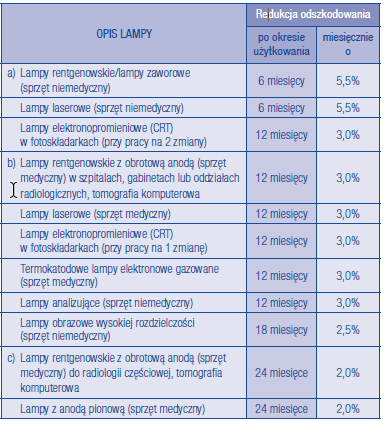 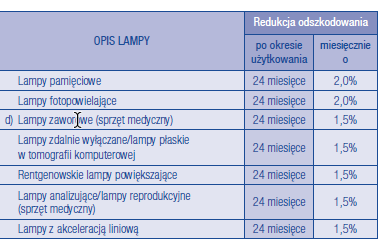 4. Okres eksploatacji rozpoczyna się z chwilą pierwszego uruchomienia aparatu i obejmuje okresy eksploatacji u poprzednich właścicieli. W przypadku lamp rentgenowskich z obrotową anodą, zdalnie wyłączanych i lamp płaskich w tomografii komputerowej, kwota odszkodowania ulega zmniejszeniu o stawkę procentową obliczoną na podstawie następującego wzoru: P x 100 . PG x X x Y gdzie: P - liczba operacji skanowania, godzin lub miesięcy eksploatacji realizowanej z użyciem danej lampy (włącznie z okresem użytkowania przez poprzedniego właściciela) przed wystąpieniem szkody, zależnie od tego, na której z powyższych metod obliczania zużycia oparte są warunki gwarancji producenta, PG - standardowy okres gwarancji udzielanej przez producenta na lampy, określony w liczbie skanowań, godzinach lub miesiącach eksploatacji, X - współczynnik zależny od wieku lamp oraz udzielonej gwarancji przez producenta dla lamp danego rodzaju: 1) nowo zakupione lampy na gwarancji producenta, współczynnik 1, 2) lampy na gwarancji producenta, lecz dla których pozostało nie więcej niż 6 miesięcy do zakończenia okresu gwarancyjnego, współczynnik 0,75, 3) lampy nieposiadające gwarancji producenta, współczynnik 0,3, Y = współczynnik likwidacyjny, 1) lampy rentgenowskie, współczynnik 2, 2) lampy zdalnie wyłączane/lampy płaskie współczynnik 3.ODPOWIEDŹ:Zamawiający nie wyraża zgody.PYTANIE 123.W ubezpieczeniu sprzętu elektronicznego od wszystkich ryzyk   dla ryzyka: - Ubezpieczenie sprzętu przenośnego (w tym telefonów komórkowych) w pojazdach – prosimy o wprowadzenie limitu 50 000 zł na jedno i wszystkie zdarzenia w rocznym okresie ubezpieczenia lub jeśli to niemożliwe prosimy o wprowadzenie innego akceptowalnego limitu. ODPOWIEDŹ:Zamawiający nie wyraża zgody.PYTANIE 124.W ubezpieczeniu sprzętu elektronicznego od wszystkich ryzyk   prosimy o anulowanie zakresu Ubezpieczenie nośników obrazu w urządzeniach fotokopiujących (bębny selenowe) lub jeśli to niemożliwe prosimy o wprowadzenie limitu 50 000 zł na jedno i wszystkie zdarzenia w rocznym okresie ubezpieczenia lub wprowadzenie innego akceptowalnego limitu. ODPOWIEDŹ:Zamawiający nie wyraża zgody.PYTANIE 125.W ubezpieczeniu sprzętu elektronicznego od wszystkich ryzyk   prosimy o anulowanie zakresu Klauzuli IT (Information Techonology)ODPOWIEDŹ:Zamawiający nie wyraża zgody.PYTANIE 126.Prosimy o przesunięcie terminu składania ofert do dnia 12.12.2023. ODPOWIEDŹ:Zamawiający przeniósł składanie i otwarcie ofert na dzień 15.12.2023 r. 6.BUDYNEK APTEKI I LABORATORIUMDZIAŁALNOŚĆ LECZNICZATAK19845 410 000,00 złREMONT DACHU7.BUDYNEK WARSZTATU I DEZYNFEKTORADZIAŁALNOŚĆ POMOCNICZATAK1979438 000,00 złREMONT DACHU8.BUDYNEK PROSEKTORIUMDZIAŁALNOŚĆ POMOCNICZATAK1979557 000,00 złREMONT DACHU9.BUDYNEK AGREGATU PRĄDOTWÓRCZEGODZIAŁALNOŚĆ POMOCNICZATAK1968751 000,00 złREMONT DACHU